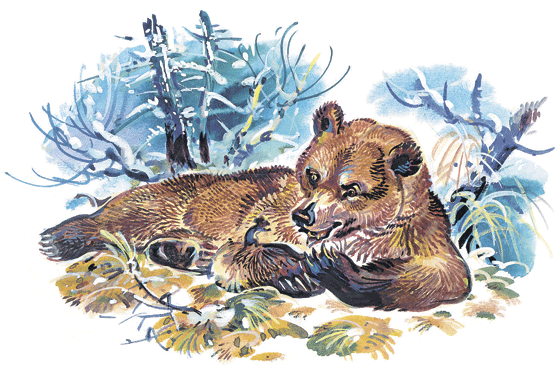 Ведущий: Замечательный писатель Н. Сладков всё свое творчество посвятил природе. Как каждый талантливый писатель, Н. И. Сладков открыл в ней что-то свое и написал о ней по-своему, не похоже на других. "Каждая полянка в лесу, - говорил он, - каждая низинка и каждый бугорок - не просто полянка, низинка и бугорок, а места согласия. В согласии живут на них присущие им растения и животные, благоприятно влияя друг на друга...".Всего Н. Сладков написал более шестидесяти книг. В них он говорил о том, как прекрасна и неповторима жизнь природы. О загадках, которые она загадывает нам, о бесконечном разнообразии окружающего нас мира.- Не будем терять время зря и окунёмся в мир необыкновенной природы!- Для вас – литературная викторина!Есть лесная примета: как медведь перевернется на другой бок, так солнце повернет на лето. Кому удалось перевернуть медведя? дятлулосю мышкеКакой месяц судили лесные звери?декабрьянварьфевральКак воробей решил отдавать зимние долги?стеречь сад от плодожорокоберегать лес от древоточцев и короедовкормить своих птенцов мухами да слепнями, чтобы они малых ребят не кусалиКакой волшебный предмет встретил на тропе лесной конек?сапоги-скороходыскатерть-самобранкушапку-невидимкуОкрас  каких птенчиков Сладков сравнил с шапкой-невидимкой?рябчиковкуропатокглухарятКакой зверёк понял, что в лесу не прожить шутя? Шути, шути, да поглядывай!заяцёжикбелка                                                               Какой птенчик не узнал свою мать, потому что никогда с ней не встречался?кукушоноксиничонокгалчонокКто является главным виновником того, что медведь промочил свои штаны? водаснег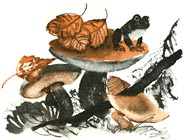 солнце Какая птичка получила прозвище Почтальон? свиристельсиничкатрясогузкаКто предложил создать Бюро лесных услуг? сорока заяц волкКакие два лесных зверя заключили временное перемирие, чтобы спастись от наводнения? волк и лиса волк и заяц лиса и заяцКто устраивает пляски над мышиными норками?заяц  волк лисаВ какой день Николай Сладков наблюдал стеклянный дождь?в осенний деньв зимний день в весенний деньКакого лесного зверя Филин учил уму - разуму: «Не тот друг, кто мёдом мажет, а тот, кто правду скажет"?зайца  лису медведяВедущий: Ребята! Вы большие молодцы! Очень хорошо знаете произведения Николая Сладкова.  Сладков учит своих читателей бережному отношению к братьям нашим меньшим: птицам, зверям. Мы с вами знаем, что всё больше животных становятся редкими. Нетронутые уголки природы встречается всё реже, становятся воспоминанием. Каждый из нас может внести свой вклад в дело сохранения окружающей среды. Покормить птиц зимой, не позволить мальчишкам-хулиганам стрелять из рогатки в беззащитных птиц, не ловить и не держать в неволе ящериц, майских жуков, не поджигать сухую траву весной. Пока не поздно, мы должны повернуться лицом к природе, к её тайнам. Пока не поздно.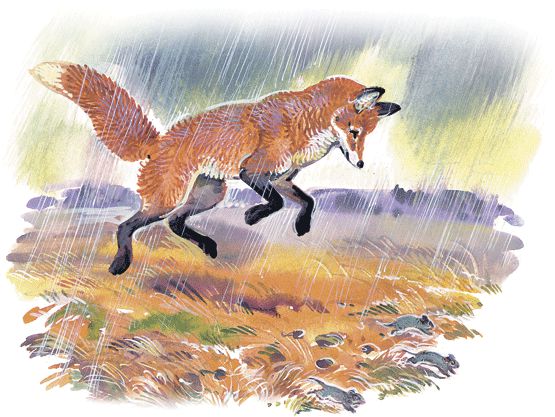 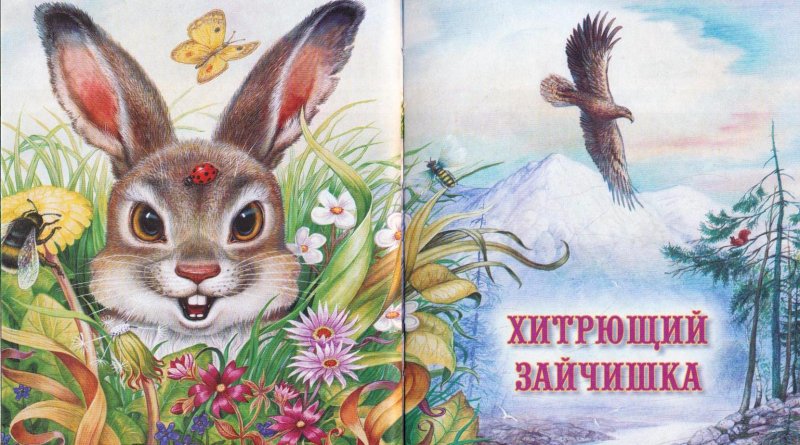 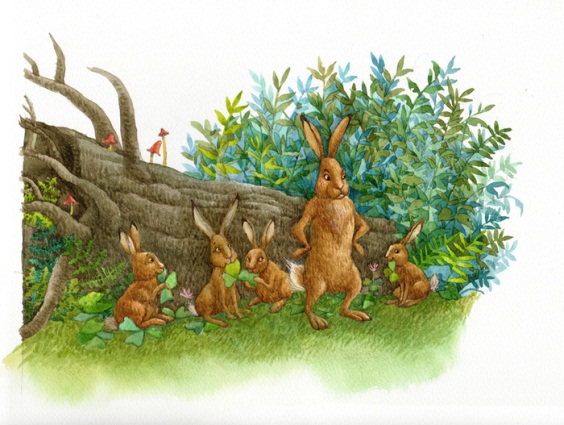 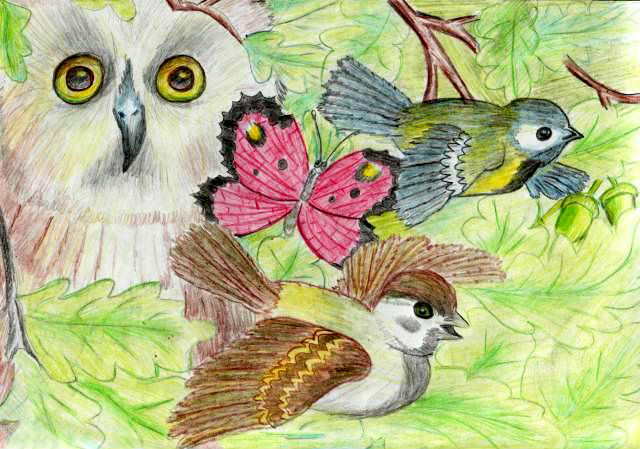 